Ms. Fickert’s & Ms. Azar’s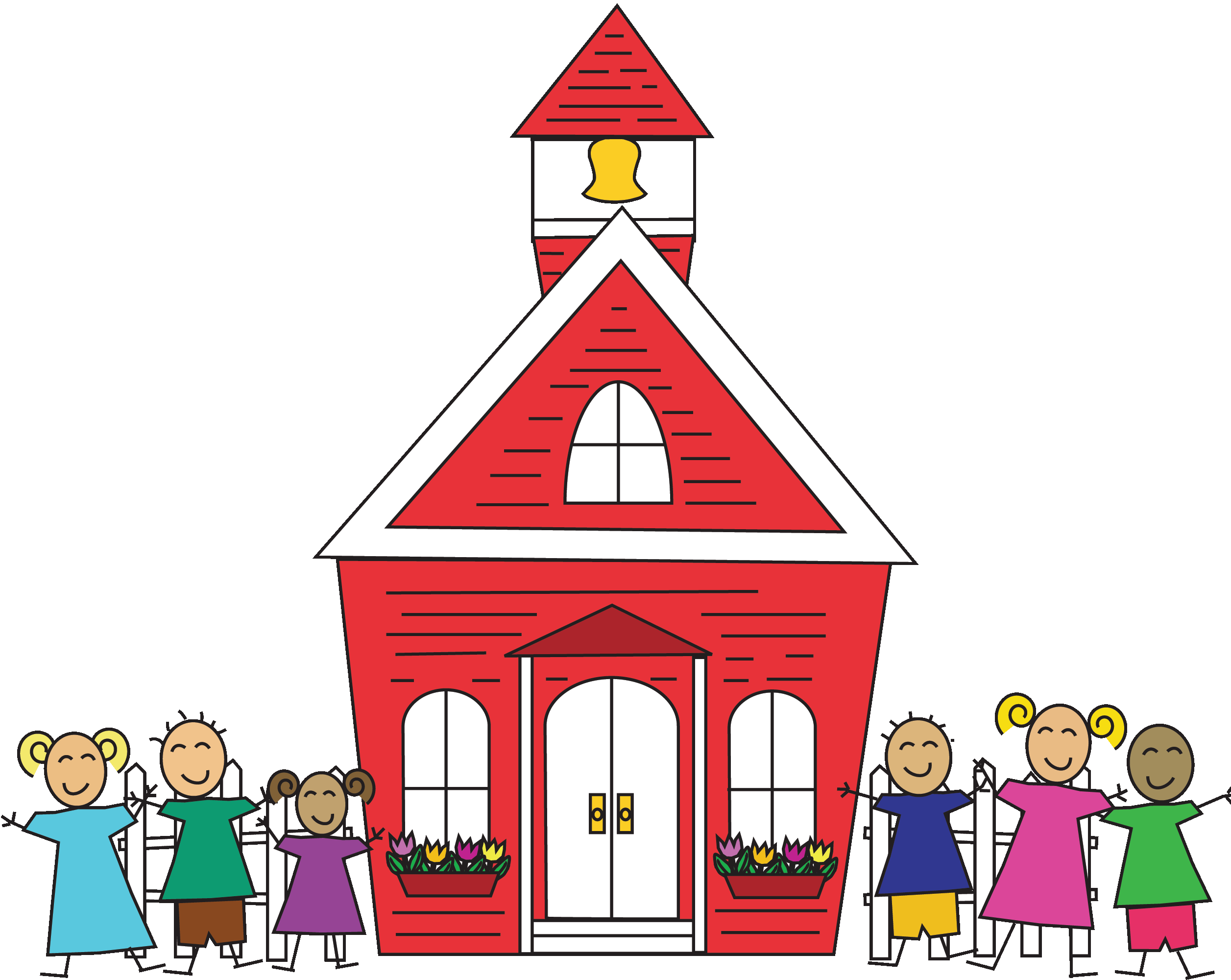 Third Grade NewsletterDecember 2016Writing & GrammarThis month students will be learning and writing about their own fables.  In grammar we will be continuing to work on parts of speech. Word StudyStudents have been sorted into their Word Study groups and are working on their Wordly Wise and Words Their Way lessons. Look for students’ vocabulary and spelling words both in their take home folders and on our website. Reading Students are continuing to read non-fiction stories. We will be returning back to fiction within the month. Math We will be starting Unit 3: Measure Time and Graphs. Please continue to practice basic multiplication facts with your child to help them master these important facts.  Also practice telling time with your student at home.  Have them help you decide how much time was spent on particular activities.  Elapsed time is a difficult concept for children to learn.  Social Studies We will begin Unit Two: The Economy of Michigan.   We are learning about ’s economy and how the resources in our state are used to manufacture things that bring money to our state.